Ждём всех в муниципальных учреждениях культуры!Будем рады вашим отзывам!Березниковский драматический театр vk.com/berdrama  Драматический театр «Бенефис» vk.com/teatr_benefis  Хореографическая школа «Театр Балета» vk.com/baletberezniki Детская музыкальная школа им. П.И. Чайковского vk.com/public186690042Культурно-деловой центр г. Березники vk.com/kdc_bereznikiУсольский дом народного творчества vk.com/public191059965Библиотеки Березников и Усолья vk.com/berlibБерезниковский музей им. И.Ф. Коновалова vk.com/bihmmuseumУправление культуры vk.com/bereznikikulturaКУЛЬТУРНЫЕ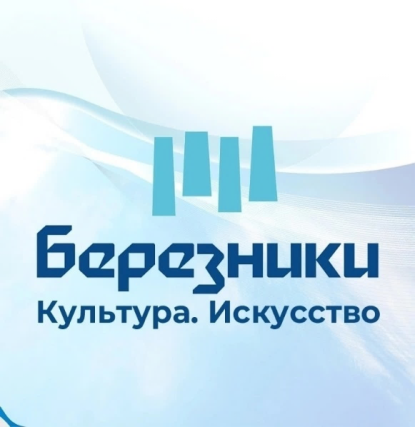 СОБЫТИЯФЕВРАЛЬ 2024 годаСсылки на покупку билетов по Пушкинской карте!КУЛЬТУРНЫЕСОБЫТИЯФЕВРАЛЬ 2024 годаСсылки на покупку билетов по Пушкинской карте!Березниковский драматический театрБерезники, ул. Льва Толстого, 50, касса 8 (3424) 21 10 51Билеты: большой зал – 700 р., камерный – 550 р., детский – 250 р.Березниковский драматический театрБерезники, ул. Льва Толстого, 50, касса 8 (3424) 21 10 51Билеты: большой зал – 700 р., камерный – 550 р., детский – 250 р.Березниковский драматический театрБерезники, ул. Льва Толстого, 50, касса 8 (3424) 21 10 51Билеты: большой зал – 700 р., камерный – 550 р., детский – 250 р.Драматический театр «БЕНЕФИС» для детей и молодёжиБерезники, пр-кт Ленина, 50, тел. 8 902 47 37 040Касса: 8 (3424) 20 92 06, билеты: детский – 250 р., взрослый – 250 р., дети до 3-х лет – бесплатно (по подтверждающим документам)Драматический театр «БЕНЕФИС» для детей и молодёжиБерезники, пр-кт Ленина, 50, тел. 8 902 47 37 040Касса: 8 (3424) 20 92 06, билеты: детский – 250 р., взрослый – 250 р., дети до 3-х лет – бесплатно (по подтверждающим документам)Драматический театр «БЕНЕФИС» для детей и молодёжиБерезники, пр-кт Ленина, 50, тел. 8 902 47 37 040Касса: 8 (3424) 20 92 06, билеты: детский – 250 р., взрослый – 250 р., дети до 3-х лет – бесплатно (по подтверждающим документам)4 – воскресенье 12.00«Проделки Бабы-Яги» (0+) Музыкальная сказкаhttps://quicktickets.ru/berezniki-teatr-benefis/e29 «Проделки Бабы-Яги» (0+) Музыкальная сказкаhttps://quicktickets.ru/berezniki-teatr-benefis/e29 4 – воскресенье 15.00«Братец Лис и Братец Кролик» (0+) Ковбойская сказкаhttps://quicktickets.ru/berezniki-teatr-benefis/e33 «Братец Лис и Братец Кролик» (0+) Ковбойская сказкаhttps://quicktickets.ru/berezniki-teatr-benefis/e33 11 – воскресенье 12.00«Считаю до пяти» (0+) Музыкальная сказкаhttps://quicktickets.ru/berezniki-teatr-benefis/e23 «Считаю до пяти» (0+) Музыкальная сказкаhttps://quicktickets.ru/berezniki-teatr-benefis/e23 11 – воскресенье 15.00«Каникулы в Простоквашино» (0+) Сказкаhttps://quicktickets.ru/berezniki-teatr-benefis/e38 «Каникулы в Простоквашино» (0+) Сказкаhttps://quicktickets.ru/berezniki-teatr-benefis/e38 17 – суббота 10.00Премьера! «Блокадный хлеб» (12+) Урок мужества и героизмаhttps://quicktickets.ru/berezniki-teatr-benefis/e42 Премьера! «Блокадный хлеб» (12+) Урок мужества и героизмаhttps://quicktickets.ru/berezniki-teatr-benefis/e42 17 – суббота 15.00«Каштанка» (6+) Пронзительная история https://quicktickets.ru/berezniki-teatr-benefis/e24 «Каштанка» (6+) Пронзительная история https://quicktickets.ru/berezniki-teatr-benefis/e24 23 – пятницаПраздничный день 12.00«Летучий корабль» (0+) Мюзикл https://quicktickets.ru/berezniki-teatr-benefis/e17 «Летучий корабль» (0+) Мюзикл https://quicktickets.ru/berezniki-teatr-benefis/e17 24 – суббота 16.00«За двумя зайцами» (12+) Музыкальная комедияhttps://quicktickets.ru/berezniki-teatr-benefis/e43 «За двумя зайцами» (12+) Музыкальная комедияhttps://quicktickets.ru/berezniki-teatr-benefis/e43 25 – воскресенье 12.00, 15.00Премьера! «Клочки по закоулочкам» (0+) Сказкаhttps://quicktickets.ru/berezniki-teatr-benefis/e44 Премьера! «Клочки по закоулочкам» (0+) Сказкаhttps://quicktickets.ru/berezniki-teatr-benefis/e44 Березниковский историко-художественный музейБерезники, пр-кт Ленина, 43, тел. 8 (3424) 20 14 15Работает: среда, пятница-воскресенье 10:00-18:00, четверг 12:00-20:00Березниковский историко-художественный музейБерезники, пр-кт Ленина, 43, тел. 8 (3424) 20 14 15Работает: среда, пятница-воскресенье 10:00-18:00, четверг 12:00-20:00Березниковский историко-художественный музейБерезники, пр-кт Ленина, 43, тел. 8 (3424) 20 14 15Работает: среда, пятница-воскресенье 10:00-18:00, четверг 12:00-20:00ежедневно со 2 февраля Новая выставка! Персональная выставка Юлии Лукиных (Рогожкиной) «Живу живописью» (г. Пермь): архитектурные и индустриальные пейзажи, жанровые композиции. 0+ vk.cc/cp8Fu3 Новая выставка! Персональная выставка Юлии Лукиных (Рогожкиной) «Живу живописью» (г. Пермь): архитектурные и индустриальные пейзажи, жанровые композиции. 0+ vk.cc/cp8Fu3ежедневно с 23 февраляНовая выставка! Выставка, посвященная специальной военной операции. Для посетителей старше 14 лет. vk.cc/cfDRQdНовая выставка! Выставка, посвященная специальной военной операции. Для посетителей старше 14 лет. vk.cc/cfDRQd03, 10, 17, 24 февраля2 марта 12:00Экскурсии по уличной стендовой  выставке «Первый в России», посвященной 140-летию АО «Березниковский содовый завод». 6+Экскурсии по уличной стендовой  выставке «Первый в России», посвященной 140-летию АО «Березниковский содовый завод». 6+23, 25 февраля в 12:00 24 февраля в 14:00Экскурсии по выставке, посвященной специальной военной операции. Для посетителей старше 14 лет. vk.cc/cfDRQd Экскурсии по выставке, посвященной специальной военной операции. Для посетителей старше 14 лет. vk.cc/cfDRQd выходные 12:00Обзорная экскурсия по исторической экспозиции: история Верхнекамья, Березников, 6+ vk.cc/cfDRQdОбзорная экскурсия по исторической экспозиции: история Верхнекамья, Березников, 6+ vk.cc/cfDRQdМузей книжной культуры и литературы «Алконост»Березники, пр-кт Советский, д. 20, тел. 8 (3424) 26 36 52Работает: среда - воскресенье 09:00-17:00. Билеты от 60 р. Музей книжной культуры и литературы «Алконост»Березники, пр-кт Советский, д. 20, тел. 8 (3424) 26 36 52Работает: среда - воскресенье 09:00-17:00. Билеты от 60 р. Музей книжной культуры и литературы «Алконост»Березники, пр-кт Советский, д. 20, тел. 8 (3424) 26 36 52Работает: среда - воскресенье 09:00-17:00. Билеты от 60 р. ежедневноВыставка «От буквы к слову, от слова к книге»: об истории обучающих чтению книг, 0+ vk.cc/cgVB6I Выставка «От буквы к слову, от слова к книге»: об истории обучающих чтению книг, 0+ vk.cc/cgVB6I 3, 4  февраля  12:00Музейное чтение «Волшебный фонарь»: стихи для малышей, от 3 лет, по билетам.   Музейное чтение «Волшебный фонарь»: стихи для малышей, от 3 лет, по билетам.   3, 4 февраля 14:00Музейное занятие «Школа для сладкоежек»: знакомство с историей сладостей, игры и весёлые задания, от 5 лет, по билетам. Музейное занятие «Школа для сладкоежек»: знакомство с историей сладостей, игры и весёлые задания, от 5 лет, по билетам. 10, 11 февраля 12:00Музейное чтение «Волшебный фонарь»: сказки о животных, от 3 лет, по билетам.  Музейное чтение «Волшебный фонарь»: сказки о животных, от 3 лет, по билетам.  10, 11 февраля  14:00Музейное занятие «Следы на снегу»: знакомство с жизнью  обитателей зимнего леса, весёлые задания, загадки, игры, от 5 лет, по билетам.Музейное занятие «Следы на снегу»: знакомство с жизнью  обитателей зимнего леса, весёлые задания, загадки, игры, от 5 лет, по билетам.17, 18 февраля 12:00Музейное чтение «Волшебный фонарь»: чтение стихов А. Барто,  от 3 лет, по билетам.   Музейное чтение «Волшебный фонарь»: чтение стихов А. Барто,  от 3 лет, по билетам.   17, 18 февраля 14:00Музейное занятие «Я играю и расту»: знакомство с поэзией Агнии Барто, добрыми персонажами её стихов, игры и весёлые задания, от 5 лет, по билетам.Музейное занятие «Я играю и расту»: знакомство с поэзией Агнии Барто, добрыми персонажами её стихов, игры и весёлые задания, от 5 лет, по билетам.24, 25 февраля 12:00Музейное чтение «Волшебный фонарь»: сказка «Красная шапочка»., от 5 лет, по билетам.Музейное чтение «Волшебный фонарь»: сказка «Красная шапочка»., от 5 лет, по билетам.24, 25 февраля  14:00Музейное занятие «Тайны солдатского вещмешка»: Знакомство с предметами солдатского быта. Игровые задания для смелых лётчиков, ловких моряков и метких артиллеристов. 6+, по билетам.Музейное занятие «Тайны солдатского вещмешка»: Знакомство с предметами солдатского быта. Игровые задания для смелых лётчиков, ловких моряков и метких артиллеристов. 6+, по билетам.Историко-архитектурный комплекс «Усолье Строгановское»Музей «Усадьба Голицына»Усолье, ул. Спасская, д. 14, тел. 8 (3424) 29 07 71Работает: среда-воскресенье с 10:00 до 18:00Историко-архитектурный комплекс «Усолье Строгановское»Музей «Усадьба Голицына»Усолье, ул. Спасская, д. 14, тел. 8 (3424) 29 07 71Работает: среда-воскресенье с 10:00 до 18:00Историко-архитектурный комплекс «Усолье Строгановское»Музей «Усадьба Голицына»Усолье, ул. Спасская, д. 14, тел. 8 (3424) 29 07 71Работает: среда-воскресенье с 10:00 до 18:004 февраля13:00«Волшебная нить», мастер-класс по изготовлению сувенирного панно, 6+, по билетам vk.cc/ctkHrQ«Волшебная нить», мастер-класс по изготовлению сувенирного панно, 6+, по билетам vk.cc/ctkHrQ10 февраля 13:00«Ремесленная слободка», мастер-класс «Ложка – сувенир на достаток», 6+ по билетам   vk.cc/ctkHrQ «Ремесленная слободка», мастер-класс «Ложка – сувенир на достаток», 6+ по билетам   vk.cc/ctkHrQ 17 февраля13:00 «Насыпушка», мастер-класс по окрашиванию соли, 6+ по билетам vk.cc/ctkHrQ  «Насыпушка», мастер-класс по окрашиванию соли, 6+ по билетам vk.cc/ctkHrQ 24 февраля13:00«Ремесленная слободка», мастер-класс «Удалые куклаки» ко Дню защитника Отечества, 6+, по билетам  vk.cc/cfGHJa«Ремесленная слободка», мастер-класс «Удалые куклаки» ко Дню защитника Отечества, 6+, по билетам  vk.cc/cfGHJa3, 11, 18, 25 февраля14:00Экскурсия с творческими заданиями «Альбом солевара Богомолова»: производством соли, быт солеваров, 6+, по билетам  vk.cc/crS9w4 Экскурсия с творческими заданиями «Альбом солевара Богомолова»: производством соли, быт солеваров, 6+, по билетам  vk.cc/crS9w4 Музей «Палаты Строгановых»Усолье, ул. Спасская, д. 36, тел. 8 (3424) 29 07 69Работает: среда-воскресенье с 10:00 до 18:00Музей «Палаты Строгановых»Усолье, ул. Спасская, д. 36, тел. 8 (3424) 29 07 69Работает: среда-воскресенье с 10:00 до 18:00Музей «Палаты Строгановых»Усолье, ул. Спасская, д. 36, тел. 8 (3424) 29 07 69Работает: среда-воскресенье с 10:00 до 18:00в течение месяца Выставка «Строгановское наследие», работы студентов МГХПА им. С.Г. СтрогановаВыставка «Строгановы. Пермский период»: стерео-портреты династии Строгановых, 6+ vk.cc/crS9ZoЭкскурсия «Резиденция Строгановых», архитектурные особенности Палат Строгановых, 6+ vk.cc/crSacPВыставка «Строгановское наследие», работы студентов МГХПА им. С.Г. СтрогановаВыставка «Строгановы. Пермский период»: стерео-портреты династии Строгановых, 6+ vk.cc/crS9ZoЭкскурсия «Резиденция Строгановых», архитектурные особенности Палат Строгановых, 6+ vk.cc/crSacPпо выходным14:00Мастер-класс «Секреты Усольской глины», 6+vk.cc/crSalz  Мастер-класс «Секреты Усольской глины», 6+vk.cc/crSalz  Музей «Дом Брагина»Усолье, ул. Богородская, д. 15, тел. 8 (3424) 29 07 68 Работает: среда-воскресенье, с 10:00 до 18:00, касса до 17:30Музей «Дом Брагина»Усолье, ул. Богородская, д. 15, тел. 8 (3424) 29 07 68 Работает: среда-воскресенье, с 10:00 до 18:00, касса до 17:30Музей «Дом Брагина»Усолье, ул. Богородская, д. 15, тел. 8 (3424) 29 07 68 Работает: среда-воскресенье, с 10:00 до 18:00, касса до 17:303 февраля12:00«Старая сказка на новый лад», театральный выходной (для детей до 10 лет), 6+ по билетам«Старая сказка на новый лад», театральный выходной (для детей до 10 лет), 6+ по билетам10 февраля12:00«Домовёнок», мастерим домашний оберег, 6+ по билетам  vk.cc/crSasx«Домовёнок», мастерим домашний оберег, 6+ по билетам  vk.cc/crSasx17 февраля12:00«Русская матрёшка», мастер-класс росписи по дереву, 6+, по билетам  vk.cc/crSasx«Русская матрёшка», мастер-класс росписи по дереву, 6+, по билетам  vk.cc/crSasx24 февраля12:00«Лошадка», мастер-класс росписи по дереву, 6+, по билетам  vk.cc/crSasx «Лошадка», мастер-класс росписи по дереву, 6+, по билетам  vk.cc/crSasx По воскресеньям 12:00 «История свозь время», экскурсия об истории купечества, 6+, по билетамvk.cc/crssXw   «История свозь время», экскурсия об истории купечества, 6+, по билетамvk.cc/crssXw  Приглашаем в библиотеки!Приглашаем в библиотеки!Приглашаем в библиотеки!по воскресеньям10:30, 12:00АртНяня с педагогом-художником, 180 руб., 6+ Березники, ул. Ломоносова, 115, т. 89918088345АртНяня с педагогом-художником, 180 руб., 6+ Березники, ул. Ломоносова, 115, т. 89918088345по воскресеньям 15:00Виртуальный концертный зал, 6+Березники, ул. Ломоносова, 115, т. 89918088345Виртуальный концертный зал, 6+Березники, ул. Ломоносова, 115, т. 89918088345по субботам12:00, 14:00Арт-студия «Кисточка», 6+, 110 руб.Усолье, детская библиотека, ул. Свободы, 138, т. 42-25-92Арт-студия «Кисточка», 6+, 110 руб.Усолье, детская библиотека, ул. Свободы, 138, т. 42-25-9210 февраля11:00Творческая студия «Клеим-красим», мастер-класс по созданию картины из лоскутов 6+, 110 руб.Усолье, ул. Елькина, 13/1, тел. 42-22-97Творческая студия «Клеим-красим», мастер-класс по созданию картины из лоскутов 6+, 110 руб.Усолье, ул. Елькина, 13/1, тел. 42-22-97по заявкам«Были из малахитовой шкатулки», литературный краеведческий квест, 12+, 110 руб.Усолье, ул. Елькина,13/1, тел. 42-22-97«Были из малахитовой шкатулки», литературный краеведческий квест, 12+, 110 руб.Усолье, ул. Елькина,13/1, тел. 42-22-97по заявкам«Мозгобитва: отечества великие умы», интеллектуальная игра к дню российской науки, 12+, 110 руб.Усолье, ул. Елькина,13/1, тел. 42-22-97«Мозгобитва: отечества великие умы», интеллектуальная игра к дню российской науки, 12+, 110 руб.Усолье, ул. Елькина,13/1, тел. 42-22-97по заявкам«С наилучшими пожеланиями», мастер-класс по изготовлению конверта в технике скрапбукинг, 12+, 180 руб.Березники, библиотека, ул. К. Маркса,47, тел. 8-991-81-75-831«С наилучшими пожеланиями», мастер-класс по изготовлению конверта в технике скрапбукинг, 12+, 180 руб.Березники, библиотека, ул. К. Маркса,47, тел. 8-991-81-75-831по заявкам«Её Величество Книга!», познавательная игра, 6+, 110 руб.Березники, библиотека, ул. Пятилетки,79, тел. 8-991-81-75-833«Её Величество Книга!», познавательная игра, 6+, 110 руб.Березники, библиотека, ул. Пятилетки,79, тел. 8-991-81-75-833по заявкам«Мужской подарок», мастер-класс в технике декупаж, 6+,180 руб.Березники, библиотека № 10, Советский пр., 18, т. 26-39-19«Мужской подарок», мастер-класс в технике декупаж, 6+,180 руб.Березники, библиотека № 10, Советский пр., 18, т. 26-39-19по заявкам «Для мамочки с любовью», мастер-класс по изготовлению сувенира к 8 марта, 6+, 180 руб.Березники, библиотека № 10, Советский пр., 18, т. 26-39-19 «Для мамочки с любовью», мастер-класс по изготовлению сувенира к 8 марта, 6+, 180 руб.Березники, библиотека № 10, Советский пр., 18, т. 26-39-199 февраля14:00«По лесным тропинкам», к 130-летию В. Бианки, 6+ п. Железнодорожный, ул. 35 лет Победы, 2, тел. 24-30-37«По лесным тропинкам», к 130-летию В. Бианки, 6+ п. Железнодорожный, ул. 35 лет Победы, 2, тел. 24-30-3710 февраля13:00«Библиотренировка», игровая программа, 6+с. Романово, библиотека, ул.Трактовая, 70, тел. 28-91-11«Библиотренировка», игровая программа, 6+с. Романово, библиотека, ул.Трактовая, 70, тел. 28-91-1117 февраля16:00«What is love, или Разговор о любовных романах» в книжном клубе «paper heart», 16+, м-н Усольский, библиотека, ул. И. Дощеникова, 22-31, тел. 27-64-49«What is love, или Разговор о любовных романах» в книжном клубе «paper heart», 16+, м-н Усольский, библиотека, ул. И. Дощеникова, 22-31, тел. 27-64-4921 февраля11:00 «Подарок к 23 февраля», мастер-класс, 6+, 180 руб.Усолье, детская библиотека, ул. Свободы, 138, тел. 42-25-92 «Подарок к 23 февраля», мастер-класс, 6+, 180 руб.Усолье, детская библиотека, ул. Свободы, 138, тел. 42-25-9222 февраля12:00«Мы о любви стихами скажем», литературная гостиная, 12+с. Романово, библиотека, ул.Трактовая, 70, тел. 28-91-11«Мы о любви стихами скажем», литературная гостиная, 12+с. Романово, библиотека, ул.Трактовая, 70, тел. 28-91-11Занимательный досуг - для всех!Занимательный досуг - для всех!Занимательный досуг - для всех!среда-воскресенье10:00-18:00Работа парка аттракционовПр-кт Ленина, 50, т. 20-10-61Работа парка аттракционовПр-кт Ленина, 50, т. 20-10-61по средам 18:00Мастерская хэндмейд. Пэчворк, 16+, 300 р. КДЦ, пр-кт Ленина, 59, тел. для записи 8-919-702-92-31 Мастерская хэндмейд. Пэчворк, 16+, 300 р. КДЦ, пр-кт Ленина, 59, тел. для записи 8-919-702-92-31 по средам 19:00Мастер-класс «Роспись по ткани», 16+, 300 р. КДЦ, пр-кт Ленина, 59, тел. для записи 8-902-831-86-56 Мастер-класс «Роспись по ткани», 16+, 300 р. КДЦ, пр-кт Ленина, 59, тел. для записи 8-902-831-86-56 03 февраля 12:00Семейная программа «VсеVместе»: встречаем новый Год семьи, 0+, вход свободныйТерритория парка культуры и отдыха (пересечение улиц К.Маркса и Советского проспекта)Семейная программа «VсеVместе»: встречаем новый Год семьи, 0+, вход свободныйТерритория парка культуры и отдыха (пересечение улиц К.Маркса и Советского проспекта)04 февраля, 11:00Кукольный спектакль «Зимняя фантазия» с участием дрессированных животных, 0+, 200 руб.КДЦ, пр-кт Ленина, 59, тел. для записи 8-912-784-32-57 (Влада Александровна)Кукольный спектакль «Зимняя фантазия» с участием дрессированных животных, 0+, 200 руб.КДЦ, пр-кт Ленина, 59, тел. для записи 8-912-784-32-57 (Влада Александровна)04 февраля, 14:00Танцевальная программа для людей "серебряного" возраста, 55+, Вход свободныйКДЦ, ул. Л. Толстого,50, 23-48-99Танцевальная программа для людей "серебряного" возраста, 55+, Вход свободныйКДЦ, ул. Л. Толстого,50, 23-48-9911 февраля, 11:00Спектакль театра теней «Муми Тролли», 6+, 200 рубКДЦ, пр-кт Ленина, 59, тел. для записи 8-912-784-32-57 (Влада Александровна)Спектакль театра теней «Муми Тролли», 6+, 200 рубКДЦ, пр-кт Ленина, 59, тел. для записи 8-912-784-32-57 (Влада Александровна)11 февраля, 12:00Семейная игровая программа «А вы были на Южном полюсе?», 0+, Вход свободныйТерритория парка культуры и отдыха (пересечение улиц К.Маркса и Советского проспекта)        Семейная игровая программа «А вы были на Южном полюсе?», 0+, Вход свободныйТерритория парка культуры и отдыха (пересечение улиц К.Маркса и Советского проспекта)        15 февраля, 12:00Мероприятие, посвященное Дню памяти о россиянах, исполнявших служебный долг за пределами Отечества (к 35-летию вывода Советских войск из Афганистана), 12+, Вход свободныйПамятник войнам, погибшим при исполнении воинского долгаМероприятие, посвященное Дню памяти о россиянах, исполнявших служебный долг за пределами Отечества (к 35-летию вывода Советских войск из Афганистана), 12+, Вход свободныйПамятник войнам, погибшим при исполнении воинского долга15 февраля, 18:00Праздничная программа, посвященная Дню защитника Отечества, концерт ансамбля «Голубые береты», 16+, Вход по пригласительным билетамДК им. В.И.Ленина, пр-кт. Ленина, 59Праздничная программа, посвященная Дню защитника Отечества, концерт ансамбля «Голубые береты», 16+, Вход по пригласительным билетамДК им. В.И.Ленина, пр-кт. Ленина, 5917 февраля, 12:00Развлекательная программа «Тутокруто» с участием собак кинологической службы, 0+, Вход свободныйТерритория парка культуры и отдыха (пересечение улиц К.Маркса и Советского проспекта)        Развлекательная программа «Тутокруто» с участием собак кинологической службы, 0+, Вход свободныйТерритория парка культуры и отдыха (пересечение улиц К.Маркса и Советского проспекта)        18 февраля, 11:00Кукольный спектакль «Ежик и Медвежонок», 0+, 200 руб.                                  тел КДЦ, пр-кт Ленина, 59, тел. для записи 8-912-784-32-57 (Влада Александровна)Кукольный спектакль «Ежик и Медвежонок», 0+, 200 руб.                                  тел КДЦ, пр-кт Ленина, 59, тел. для записи 8-912-784-32-57 (Влада Александровна)18 февраля, 14:00Танцевальная программа для людей «серебряного» возраста, 55+, 100 руб.КДЦ, ул. Л. Толстого,50, 23-48-99Танцевальная программа для людей «серебряного» возраста, 55+, 100 руб.КДЦ, ул. Л. Толстого,50, 23-48-9919 февраля 17:30Концерт «Защитники земли российской», 6+, 80 р., vk.cc/ctRjkmДетская музыкальная школа, ул. Свердлова, 69а, т. 20-11-42Концерт «Защитники земли российской», 6+, 80 р., vk.cc/ctRjkmДетская музыкальная школа, ул. Свердлова, 69а, т. 20-11-4225 февраля, 11:00Кукольный спектакль «Маленькая метелица», 0+, 200 руб. тел КДЦ, пр-кт Ленина, 59, тел. для записи 8-912-784-32-57 (Влада Александровна)Кукольный спектакль «Маленькая метелица», 0+, 200 руб. тел КДЦ, пр-кт Ленина, 59, тел. для записи 8-912-784-32-57 (Влада Александровна)22 февраляВыставка рисунков «Наши защитники»Парк аттракционов Пр-кт Ленина, 50, т. 20-10-61Выставка рисунков «Наши защитники»Парк аттракционов Пр-кт Ленина, 50, т. 20-10-6124 февраляКвест «Защитники»Парк аттракционов Пр-кт Ленина, 50, т. 20-10-61Квест «Защитники»Парк аттракционов Пр-кт Ленина, 50, т. 20-10-61